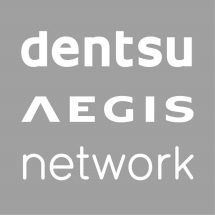 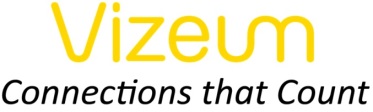 Informacja prasowa 			 			                       16 kwietnia, WarszawaVizeum wzmacnia dział obsługi klientaDo zespołu Izabeli Sochackiej na stanowisku Communications Planner dołączyła Natalia Zadykowicz. Natalia w Vizeum będzie odpowiedzialna za planowanie komunikacji  i zakup mediów dla Agata Meble. Do Vizeum przeszła z ZenithOptimedia Group, gdzie przez ostatnie 3 lata pracowała w dziale projektów specjalnych i dziale obsługi klienta. - koniec -Więcej informacji udziela:Monika WitońSenior PR Specialist Dentsu Aegis Network PolskaMail: monika.witon@dentsuaegis.comMob.: +48 734 172b 721